1000w   5.3w    1500    6.9     2000  9.2飞越手持激光焊接机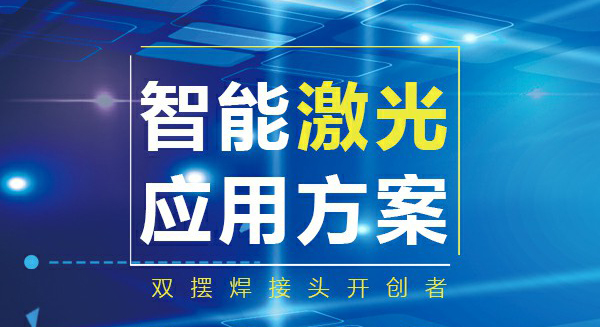 目录机械外形双摆焊接头特色焊接头技术参数激光器触控参数焊接头结构功 送丝机结构焊枪配件介绍焊接效果及光斑模式双摆激光焊接参数10.飞越简介机械外形                                                        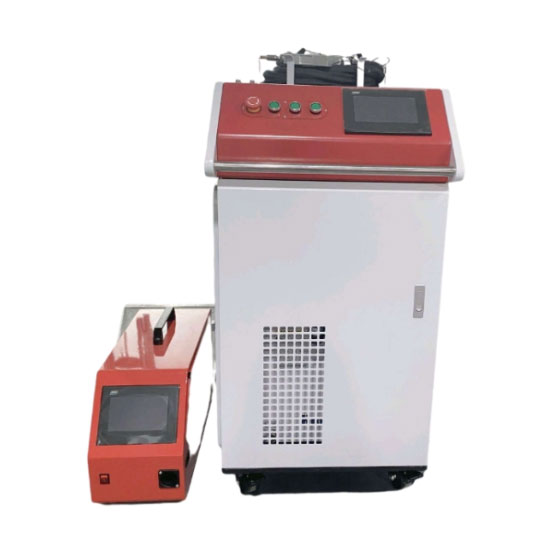 双摆焊接头特色                                                   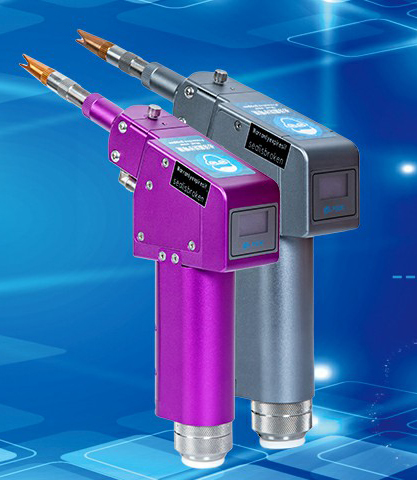 焊接机技术参数                                                 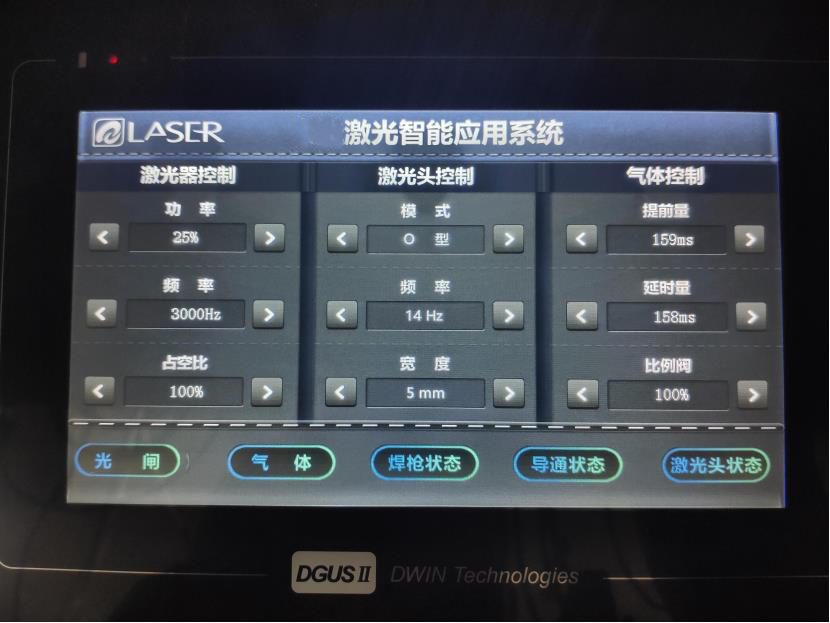 焊接机触控参数                    焊接头结构                                                       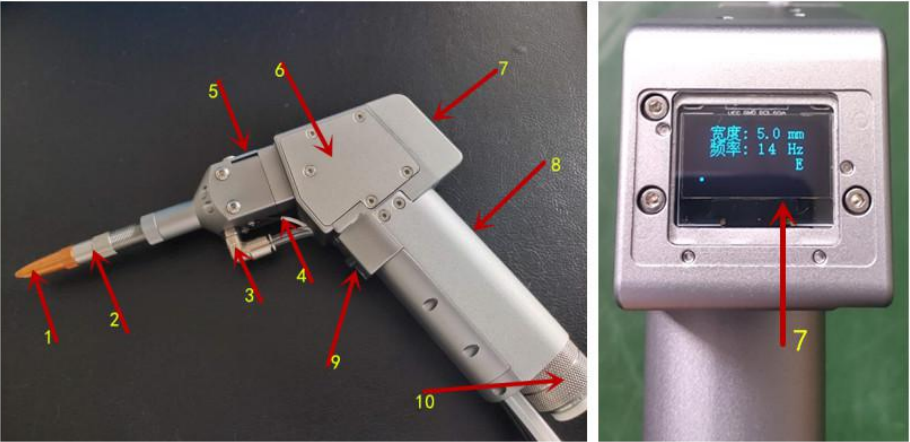 送丝机结构                                                        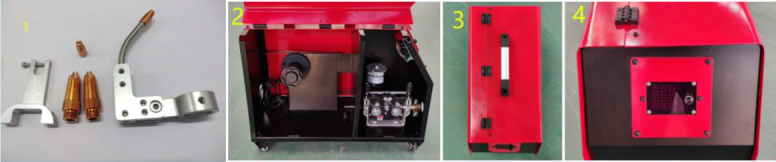 焊枪配件介绍                                                         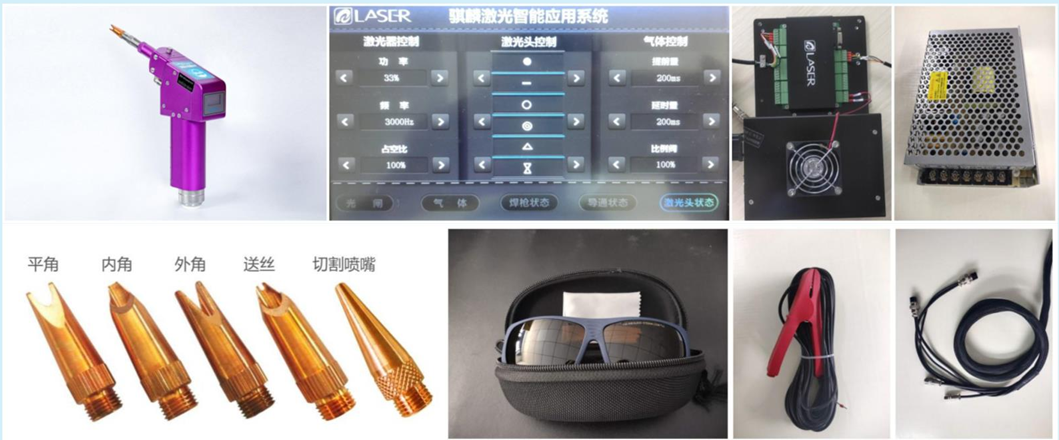 焊接效果及光斑模式                                                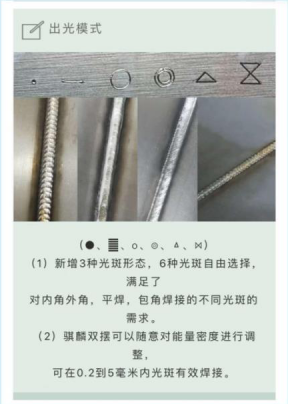 焊接材质参数                                                     飞越简介                                                             东莞市飞越激光设备有限公司是一家专业从事高精密激光技术应用开发的高新科技企业，多年来公司始终以创著名品牌为发展战略，以适应市场需求为发展导向，致力于高精密激光设备研发、生产、销售、服务、在高精密激光切割、焊接、打标等激光应用领域不断开拓创新，现已开发主导产品高精密激光切割机、激光打标、激光焊接机等系列高精密激光加工设备，广泛应用于不锈钢饰品、工艺礼品、纯金银饰品、电子、电器、仪表、五金、汽车配件、模具制造和清洗、塑胶等众多领域，是拥有丰富智能制造装配经验和先进研发能力的现代化高新技术企业。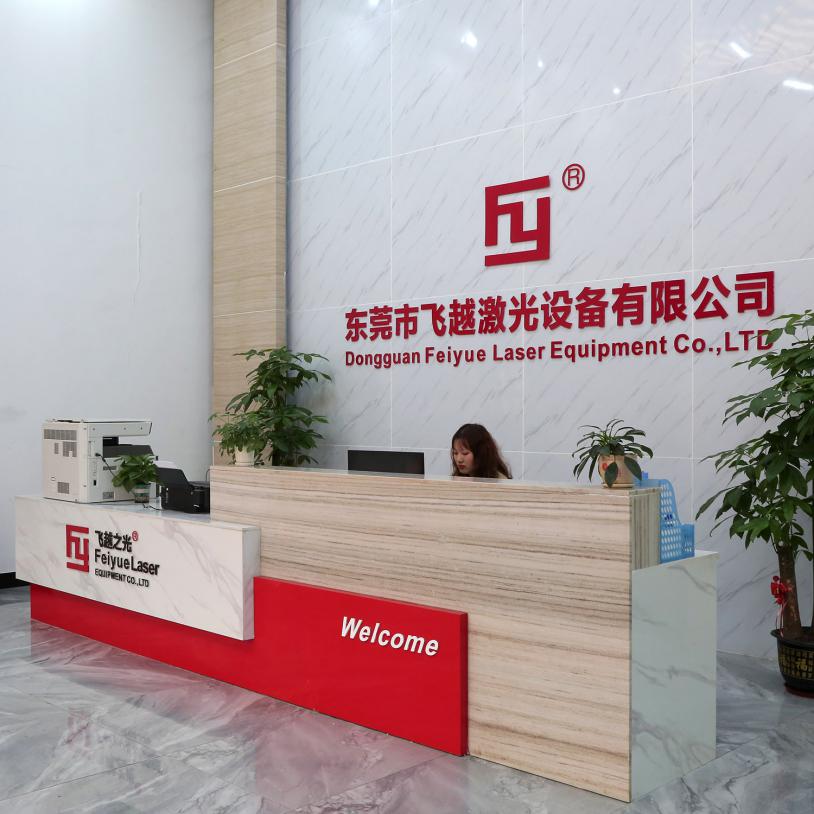 接口类型QBH功率范围1000W/15000W/2000W激光波长1064-1080nm光斑调整（0.2-5 ）mm准直焦距50mm聚焦焦距120/150mm保护镜片D20X2mm冷却方式水冷(汉立/冰越冷水机）手柄重量1.2KG模式选择点-线-圈-双0 -三角-8 字